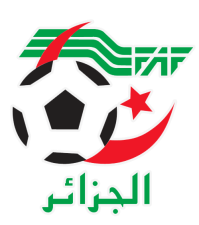 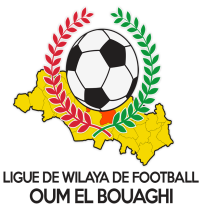              FEDERATION ALGERIENNE DE FOOTBALL                   LIGUE DE WILAYA DE FOOTBALL D’OUM EL BOUAGHIDESIGNATION ARBITRES JEUNES REGIONAL SAISON 2021-2022VENDREDI 07/01/2022SAMEDI 08/01/2022RAPPEL    ( Article  21 )Il est porté a votre connaissance que l’application de l’article 21 des règlements généraux de la FAF est obligatoire pour toutes rencontres officielles. À cet effet les clubs qui reçoivent doivent obligatoirement s’assurer de la présence d’un médecin et d’une ambulance si l’absence du médecin ou de l’ambulance est constatée par l’arbitre celui-ci annule la rencontre et le club est sanctionnepar l’article 21 des R/G de la FAF.Les clubs sont tenus de consulter le Site Internet de la liguehttp://www.lwfoeb.dz/ pour prendre connaissance des éventuelles modifications dans la programmation et changements des lieux de rencontres et/ou horaire.LieuxRencontresHeuresCAT.Arbitre & Arbitres assistantAIN BEIDAUSMAB/CSAOEB10H00U19MABROUKLieuxRencontresHeuresCAT.Arbitre & Arbitres assistantOUM EL BOUAGHICSAOEB/USMAB09H00U17MEDFOUNI11H00U15ALLAGAIN KERCHAJBAK/NRBBO09H00U17ZOUAI F.11H00U15CHAREFOUM EL BOUAGHIUSC/ASAM13H00U15KHIAT